Key Stage 3 –
DNA detectives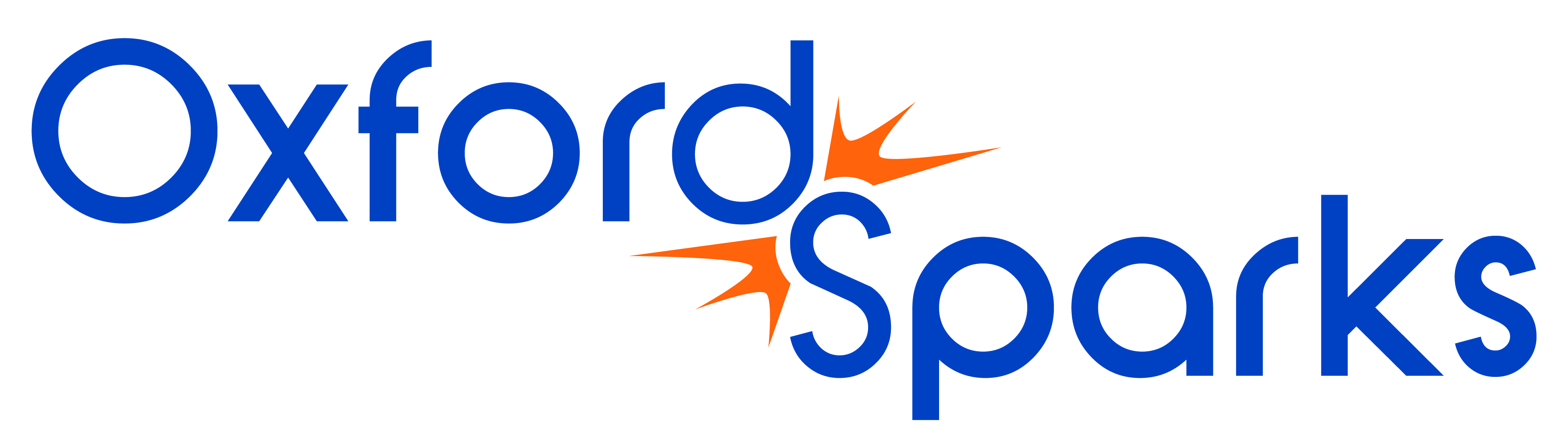 Pupil worksheetThe recipe of life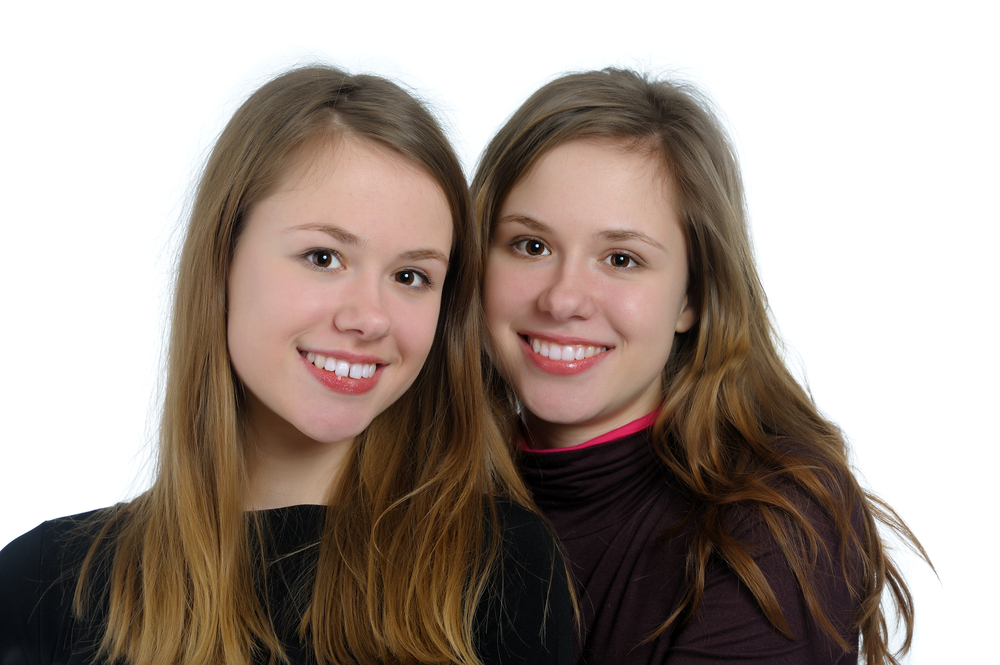 You are you because of your DNA. This molecule, which is found in every nucleus of your cells, contains instructions on how to make every protein in your body, from the colour in your eyes to the shape of your hair strands. This unique mix of proteins that your body’s cells are able to make following the 'recipe' in DNA is what makes you like no other person on Earth (unless you have an identical twin!). Mystery molecule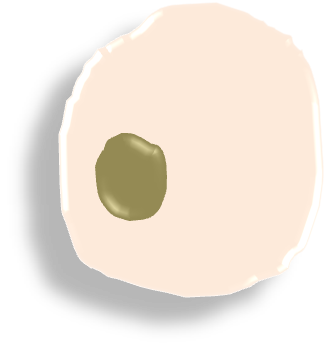 DNA was discovered in 1869 by a scientist called Friedrich Miescher who isolated it from pus on used bandages (yuk!). But he didn't know how its atoms were arranged or even what its function was. It wasn't until the 1920s that scientists realised that DNA had some role in carrying genetic information. The next challenge was to work out its structure to unlock the secrets of how it did this extraordinary job.  Your taskYou are going to investigate how scientists managed to work out the structure of DNA.What to doWork as a pair.Collect the sheet 'Scientist A' and 'Bases' from your teacher. Read what the scientist discovered and follow the instructions.Now collect the Scientist B sheet and follow the instructions. Repeat for Scientists C and D. Congratulations! You have worked out the structure of DNA. Show your expertise by answering the questions below.QuestionsDNA is a chiral molecule. State what this means.Describe why the work of many different scientists was important in the discovery of the structure of DNA.Which scientist(s) do you think deserved the Nobel Prize for working it out? (you can't include yourself!) Explain your answer.Key Stage 3 –
DNA detectivesClue cardsKey Stage 3 – DNA detectives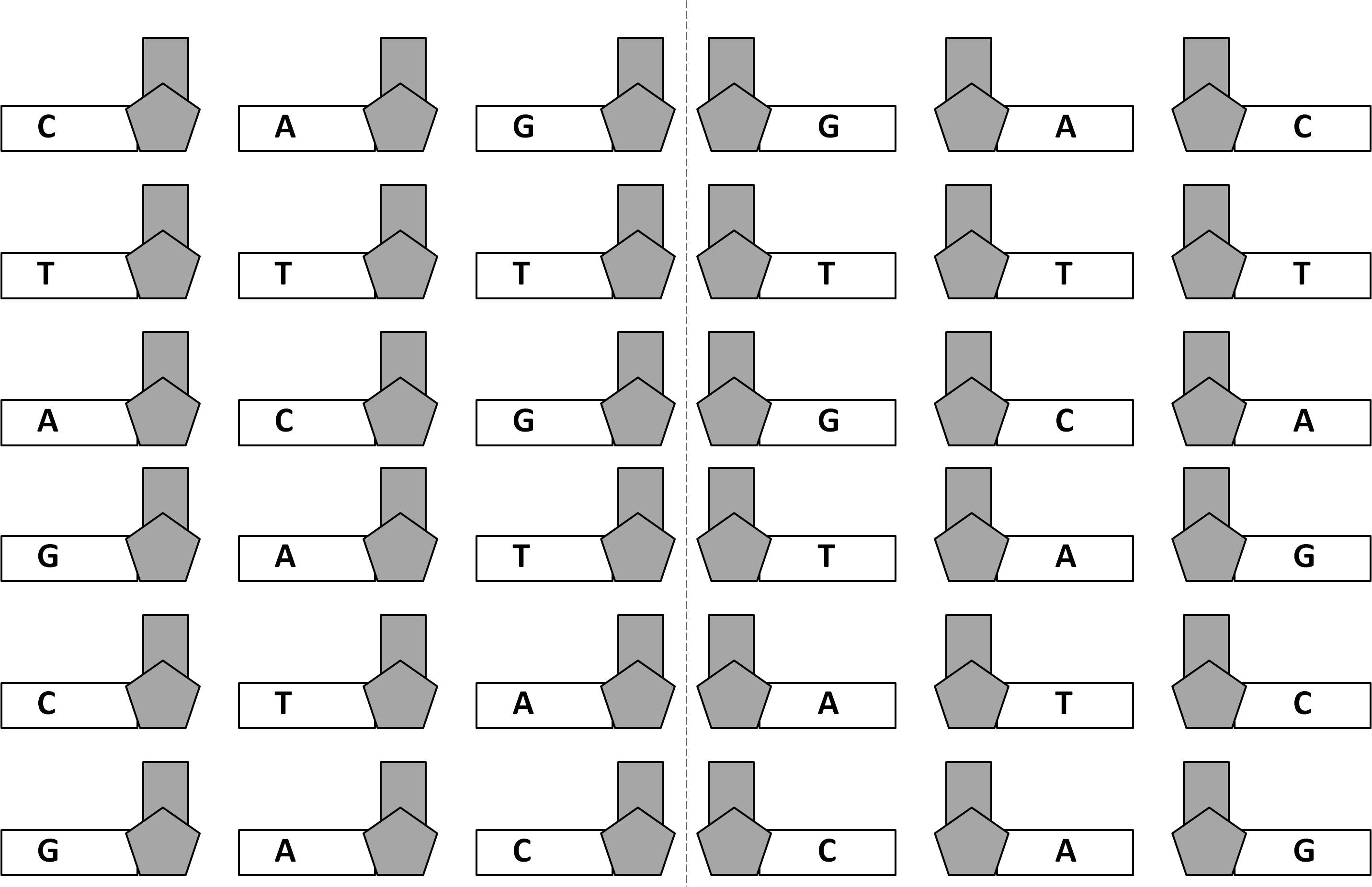       BasesKey Stage 3 –
DNA detectives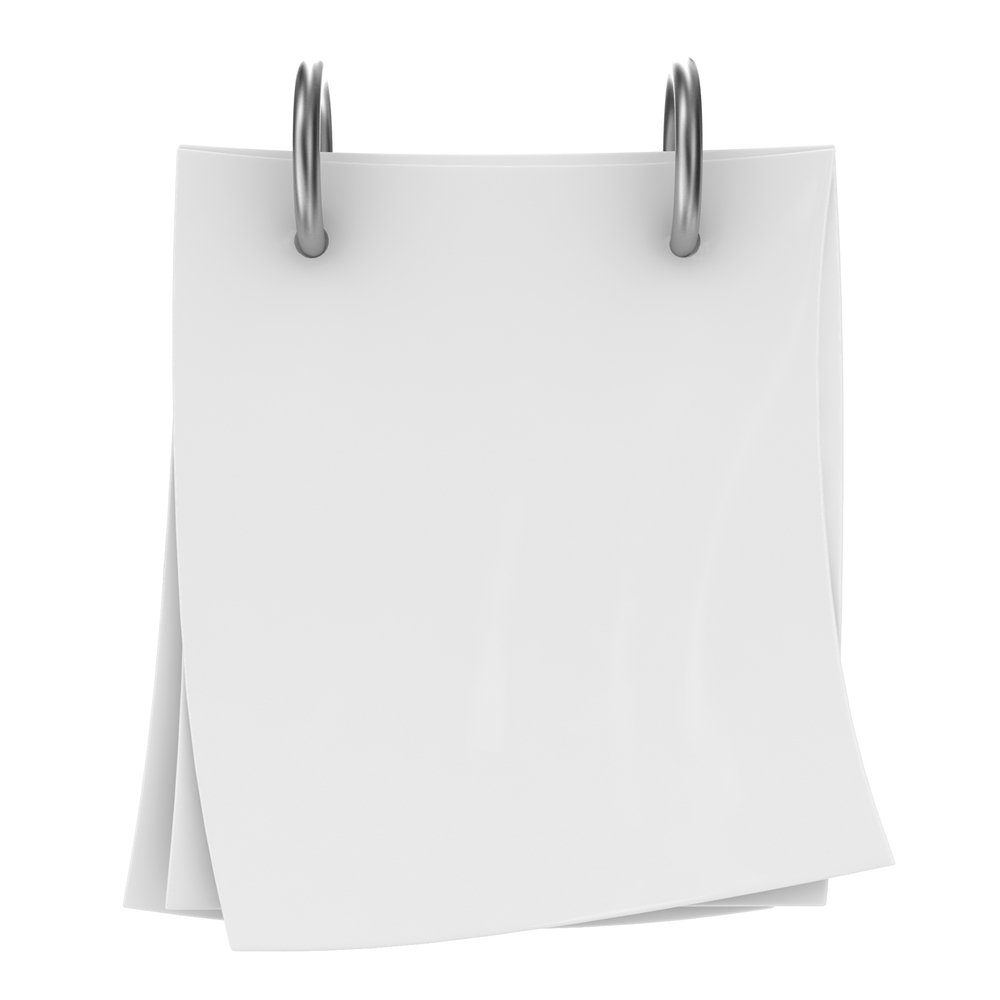 Scientist A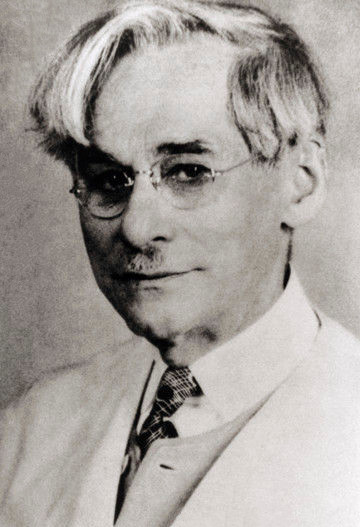 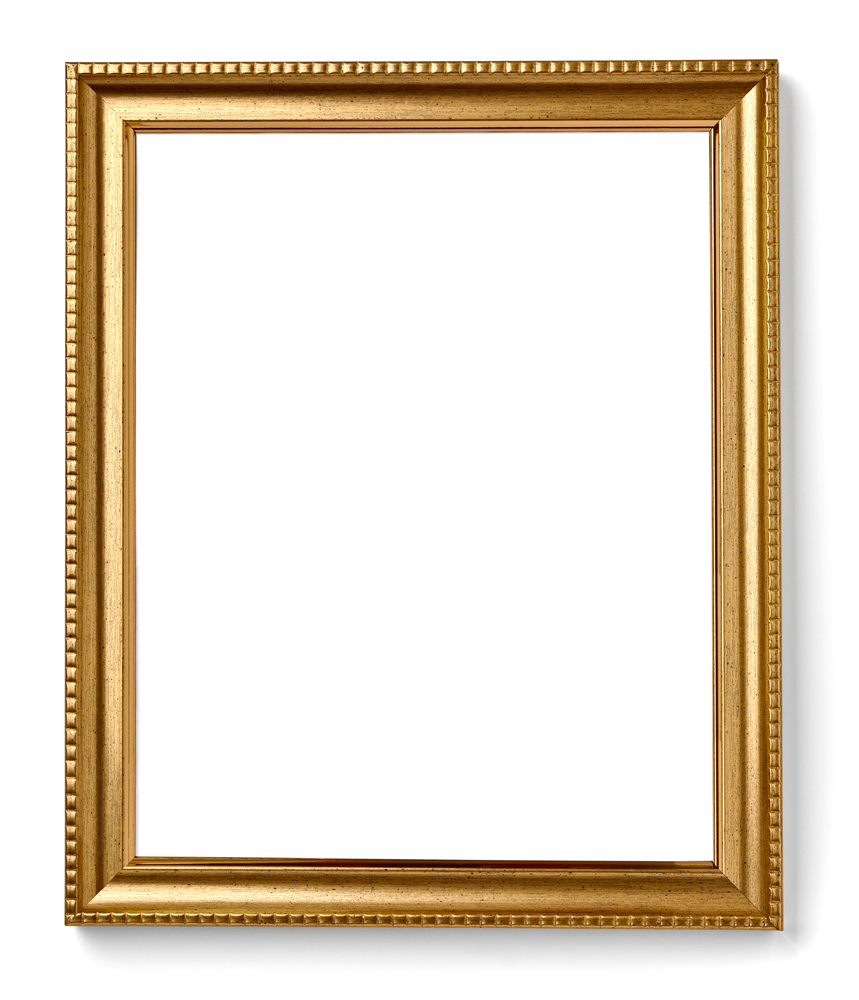                                              Phoebus LeveneDiscovery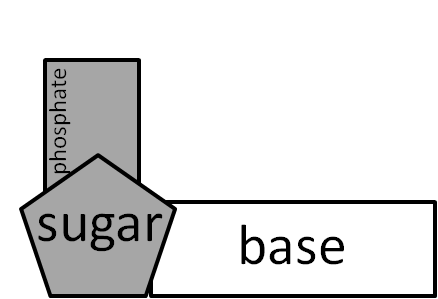 DNA is a large molecule made up of smaller units called nucleotides joined together.There are four different bases: A, C, G and T. Your taskFold the Bases sheet in half along the dotted line so each base has a back to it and glue together.Cut them out.Colour in the bases. Use a different colour for each type of base.Use Levene's evidence to arrange the bases to come up with a hypothesis for the structure of DNA.Key Stage 3 –
DNA detectivesScientist B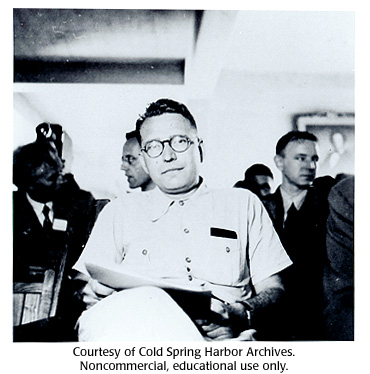 			       Erwin ChargaffDiscoveryHe was the first scientist to accurately measure the amounts of the different bases in DNA.He wrote two rules about DNA bases.Your taskStudy the results from his experiments.Come up with your own rules about the bases in DNADo you want to modify your hypothesis about the structure of DNA based on these rules?Credit: Cold Spring Harbor ArchivesKey Stage 3 –
DNA detectivesScientists C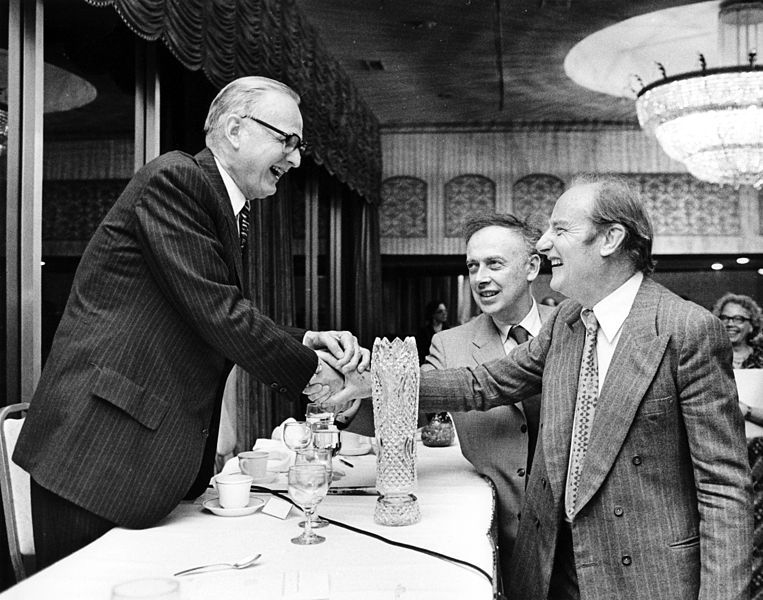 		                         Watson and CrickDiscovery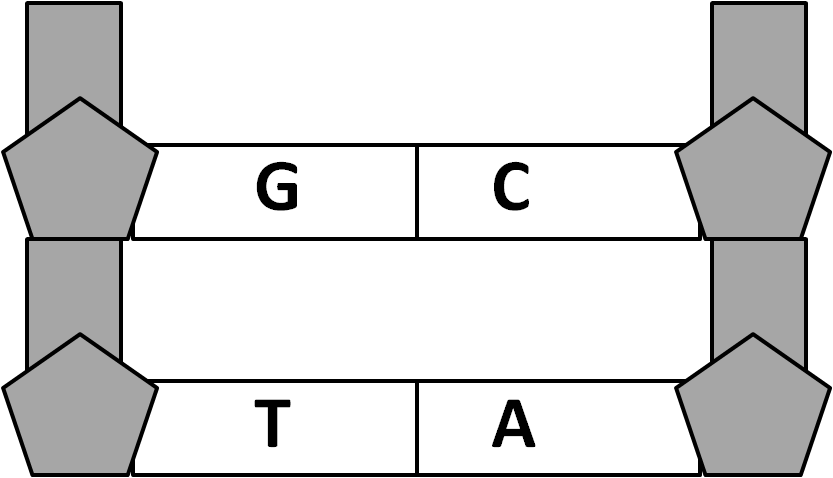 After talking to Erwin Chargaff they came up with the hypothesis that the bases in DNA were paired up: A to T and G to C.They explained how strong bonds called hydrogen bonds existed between the bases. Your taskPair up your bases to form a 'ladder' of DNA and stick it together.Credit: Watson and Crick: Public Library of Science journalKey Stage 3 –
DNA detectivesScientist D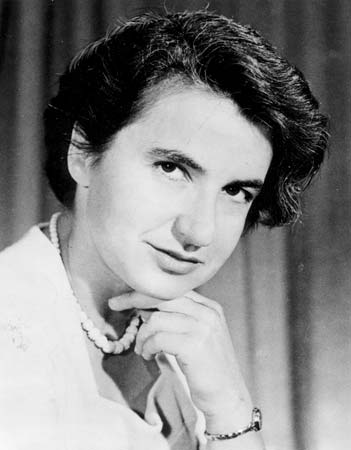                                        Rosalind FranklinDiscoveryShe took pictures of DNA using X-ray crystallography. The most famous picture she took was called 'photo 51'.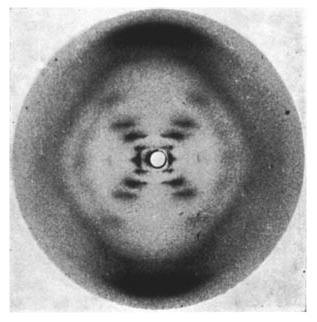 She measured the angles of the image and concluded that DNA must have a helix (coiled) shape.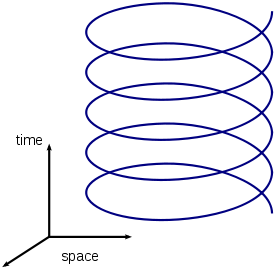 Your taskHold the bottom of your 'ladder' and turn the twist the top to form it into a helix shape.DNA is described as having a double helix shape because it has two strands.Credit: Photo 51 x-ray diffraction image: WP:NFCC#4 The blue atom is joined to atoms of two other coloursThe blue atom is joined to atoms of two other coloursThe black atom is joined to four different atomsThe black atom is joined to four different atomsThe red atom is joined to a white atomThe red atom is joined to a white atomThe blue atom is joined to two white atomsThe blue atom is joined to two white atomsThe green atom is only joined to one other atomThe green atom is only joined to one other atomWhite atoms can only be found joined to blue, black and red atomsWhite atoms can only be found joined to blue, black and red atomsRelative proportions (%) of bases in DNARelative proportions (%) of bases in DNARelative proportions (%) of bases in DNARelative proportions (%) of bases in DNAOrganismATCGHuman30.929.419.819.9Chicken28.829.221.520.5Grasshopper29.329.320.720.5Wheat27.327.122.822.8Yeast31.332.917.117.1